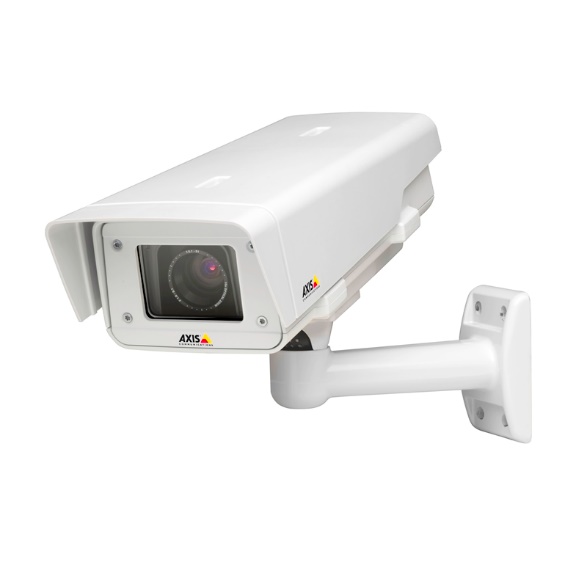 KLAUZULA INFORMACYJNA DOTYCZĄCA PRZETWARZANIA WIZERUNKU (MONITORING WIZYJNY)Zgodnie z art. 13 ust. 1 i 2 Rozporządzenia Parlamentu Europejskiego i Rady (UE) 2016/679 z dnia 27 kwietnia 2016 roku w sprawie ochrony osób fizycznych w związku z przetwarzaniem danych osobowych i w sprawie swobodnego przepływu takich danych oraz uchylenia dyrektywy 95/46/WE (dalej RODO), obowiązującego od 25 maja 2018 r., informuję, iż: 1) Administratorem Pani/Pana danych osobowych w postaci wizerunku jest Przedszkole nr im. Jana Brzechwy w Wągrowcu, ul. Kcyńska 61, 62-100 Wągrowiec 2) W podmiocie jest wyznaczona osoba nadzorująca przestrzeganie zasad ochrony danych – Aleksandra Cnota-Mikołajec., kontakt z Inspektorem Ochrony Danych – e-mail: aleksandra@eduodo.pl lub iod@eduodo.pl 3) Pani/Pana dane osobowe w postaci wizerunku przetwarzane będą na podstawie art. 6 ust. 1 lit. f ogólnego rozporządzenia Parlamentu Europejskiego i Rady UE o ochronie danych osobowych z dnia 27 kwietnia 2016 r., w celu: a) rejestracji zdarzeń, celem zapewnienia bezpieczeństwa osobom przebywającym w budynku oraz najbliższym otoczeniu budynku Przedszkola nr im. Jana Brzechwy w Wągrowcu b) zapewnienia bezpieczeństwa infrastruktury i zasobów należących do Przedszkola nr im. Jana Brzechwy w Wągrowcu4) Odbiorcami Pani/Pana danych osobowych będą: a) organy władzy publicznej oraz podmioty wykonujące zadania publiczne lub działających na zlecenie organów władzy publicznej, w zakresie i w celach, które wynikają z przepisów powszechnie obowiązującego prawa,b) inne podmioty, które na podstawie stosownych umów podpisanych z Przedszkolem nr im. Jana Brzechwy w Wągrowcu przetwarzają dane osobowe dla których Administratorem jest Dyrektor placówki celem realizacji zadań serwisowych urządzeń rejestrujących.5) Pani/Pana dane osobowe w postaci wizerunku przechowywane będą maksymalnie przez okres 30 dni6) Ma Pani/Pan prawo do żądania od Administratora:a)  dostępu do nagrań w uzasadnionych przypadkach, b)  informacji o istnieniu monitoringu, jego celach, zakresie itp., c) usunięcia i ograniczenia przetwarzania danych jej dotyczących, d) anonimizacji wizerunku, e) przetwarzania wizerunku przez ograniczony czas,f) do wniesienia sprzeciwu wobec przetwarzania danych, W celu skorzystania z praw określonych powyżej (lit. a-f) należy skontaktować się z Administratorem lub z Inspektorem Danych Osobowych. 7) Ma Pani/Pan prawo wniesienia skargi do organu nadzorczego, gdy uzna Pani/Pan, że przetwarzanie Pani/Pana danych osobowych narusza przepisu ustawy o ochronie danych osobowych, a od 25 maja 2018 r. Rozporządzenia Parlamentu Europejskiego i Rady (UE) 2016/679 z dnia 27 kwietnia 2016 roku w sprawie ochrony osób fizycznych w związku z przetwarzaniem danych osobowych i w sprawie swobodnego przepływu takich danych oraz uchylenia dyrektywy 95/46/WE. 